«….»                           20…. г.						                 № СПРАВКА О ПЕРЕВОДЕВыдана _______________________________(ФИО полностью, дата рождения) в том, что он/она на основании личного заявления и справки о периоде обучения от_____________(дата) №______________(номер справки), выданной ________________________________________(полное официальное название образовательной организации) будет зачислен/зачислена в Государственное бюджетное профессиональное образовательное учреждение Камчатского края «Камчатский медицинский колледж» в порядке перевода для продолжения обучения по программе подготовки специалистов среднего звена на __________________________________________________________________________________________(указать курс, форму обучения, специальность (код, название) на базе ___________________________(указать имеющийся уровень образования) после предоставления выписки из приказа об отчислении в порядке перевода.Приложение: перечень изученных учебных дисциплин, пройденных практик, выполненных научных исследований, которые будут перезачтены или переаттестованы обучающемуся при переводе.Руководитель                                                                                                (ФИО)Приложение к справке о переводе 
от «….»                        20….г.Перечень изученных учебных дисциплин, пройденных практик, 
выполненных научных исследований, которые будут перезачтены или переаттестованы обучающемуся__________________________________________(ФИО полностью)при переводе в ГБПОУ КК «Камчатский медицинский колледж»Приложение 1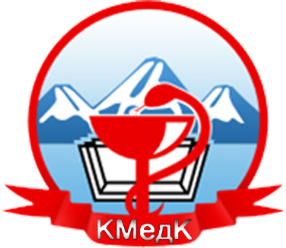 Министерство здравоохранения Камчатского краяГосударственное бюджетное профессиональное образовательное учреждение Камчатского края«Камчатский медицинский колледж»Место нахождения и почтовый адрес: 683003 г. Петропавловск - Камчатский, ул. Ленинградская, 102. тел/факс 42-77-74, бухгалтерия 42-75-91Наименование дисциплин/учебных практикОбщее кол-во часов/недель (для учебных практик)Итоговая оценка